ПАМЯТКА ЮНОГО ПЕШЕХОДА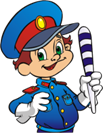 1. Ходите только по тротуару.2. Переходите улицу в местах, где имеются линии или указатели перехода.3. Для того, чтобы перейти улицу, вначале посмотрите налево, а затем - направо.4. Переходите дорогу только при зелёном сигнале светофора.5. Не устраивайте игры и не катайтесь на коньках, лыжах и санках на проезжей части.6. Езда на велосипеде по улице и дороге разрешается только с 14 лет.7. Соблюдайте правила пользования общественным транспортом.8. Не перебегайте дорогу перед близко идущим транспортом.9.Соблюдайте правила дорожного движения сами и помогайте в этом своим родным и близким.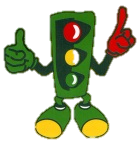 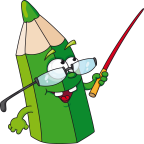                      «10 ЗОЛОТЫХ ПРАВИЛ                   ЛИЧНОЙ  БЕЗОПАСНОСТИ»1.  Чтобы с тобой не случилась беда, помни: правила надо не только знать, но и выполнять.2.  Не играй возле дороги!3.  На светофоре красный свет:  опасен путь - прохода нет! Зелёный вспыхнул впереди: свободный путь - переходи!4.  В машине пристёгивайся ремнём безопасности!5.  Не играй с огнём!6.  Лёд на реке – не место для прогулок!7.  Незнакомцам говори: «Нет!»8.  Один дома не прикасайся к предметам, брать которые не разрешали родители!9.  Спрашивай разрешения родителей, прежде чем уйти гулять! Помни о времени! Звони им!10. Если рядом с тобой кто-то нарушает правила – останови его!ПАМЯТКА ЮНОГО ПЕШЕХОДА1. Ходите только по тротуару.2. Переходите улицу в местах, где имеются линии или указатели перехода.3. Для того, чтобы перейти улицу, вначале посмотрите налево, а затем - направо.4. Переходите дорогу только при зелёном сигнале светофора.5. Не устраивайте игры и не катайтесь на коньках, лыжах и санках на проезжей части.6. Езда на велосипеде по улице и дороге разрешается только с 14 лет.7. Соблюдайте правила пользования общественным транспортом.8. Не перебегайте дорогу перед близко идущим транспортом.9.Соблюдайте правила дорожного движения сами и помогайте в этом своим родным и близким.                     «10 ЗОЛОТЫХ ПРАВИЛ                 ЛИЧНОЙ  БЕЗОПАСНОСТИ»1.  Чтобы с тобой не случилась беда, помни: правила надо не только знать, но и выполнять.2.  Не играй возле дороги!3.  На светофоре красный свет:  опасен путь - прохода нет! Зелёный вспыхнул впереди: свободный путь - переходи!4.  В машине пристёгивайся ремнём безопасности!5.  Не играй с огнём!6.  Лёд на реке – не место для прогулок!7.  Незнакомцам говори: «Нет!»8.  Один дома не прикасайся к предметам, брать которые не разрешали родители!9.  Спрашивай разрешения родителей, прежде чем уйти гулять! Помни о времени! Звони им!10. Если рядом с тобой кто-то нарушает правила – останови его!